Rferat Skole og Forældre København bestyrelsesseminar d. 11/3Deltagere: Linda, Farida, Noah, Mette, Vigdis, Jalloh, Anders, Thomas og MariaAfbud: Louise, Marie og Marianne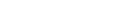 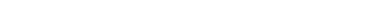 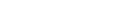 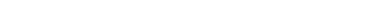 TidEmner9.30-10.30 Alle forældre med fra skolestart Oplæg v. Kirsten Birk-Lassen Kirsten fremlagde hvordan inkluderende samarbejde har betydning og er med til at give fællesskabet mening. Dette tydeliggjorde hun med eksempler på to forældremøder 1: Informerende tilgang + 2: samskabende tilgang. Vi skal gøre mere af nr. 2 således bliver det mere meningsfuldt for både lærere og forældre. Læreren skal turde at lægge mere over til forældrene. Efter Kirstens oplæg havde vi en samtale om hvordan får vi dette ud at leve.(Kirstens slides er vedhæftet)10.30-11.30TEMADRØFTELSE I Temadrøftelse: Inklusion Faciliteret af Mette Østergaard Der er stor bevågenhed i kommunen på inklusion - samt på trivsel og økonomi hvilke hænger sammen med inklusion. Det går ud over fællesskabet når inklusionen ikke lykkes. Der mangler ressourcer til inklusion og i afmagt sker det at pædagogisk personale begynder at operere med forældreskyld når børnene mistrives.Mulige løsninger på inklusions udfordringer kan bl.a. findes med at arbejde med mellemformer: små og mindre tiltag/indsatser der kan sættes hurtigt i værk som alternativ til specialskole. SKOLEFLEX og BUFFLEX kan kategoriseres som mellemformer Det blev drøftet hvordan problemstillinger ift. inklusion kan Identificeres af skolebestyrelsen.(Indsæt foto af post-its?) 11.30-11.45 Kort pause11.45-12.15 TEMADRØFTELSE ll: Inklusion afslutningFaciliteret af Mette Østergaard Forberedelse: Overvej hvilke problemstillinger I har hørt i skolebestyrelser og reflekter over skolebestyrelsernes mulige bidrag til løsninger Temadrøftelsen bestod af gruppe arbejde og der blev udarbejdet post-its og kategorisering af disse samt uddybninger og samtaler herom.(Indsæt foto af post-its?)12.15-13.45Frokost13.45-14.45TEMADRØFTELSE lll: Digital dannelseFaciliteret af Mette Østergaard Debat-drøftelse: Digital Dannelse Faciliteret af Mette Østergaard Forberedelse: Overvej hvad de centrale emner i debatten i pressen er? Hør evt. Podcast: https://www.dr.dk/lyd/special-radio/genstart/genstart-2023- Hvis I har en politik/principper for digital dannelse på jeres skole, ta dem gerne med Alle udfyldte Imran Rashids spørgeskema, der afdækker hvor afhængige vi er af vores mobil. Vi fik procent resultater mellem 40% og 85% - jo højere procenttal des større afhængighed – en øjenåbner for mange. Vi skal være klar over at der er en generationskløft mellem os og vores børn. Vi bruger bl.a. facebook og ringer og skriver sms’er men børnene/de unge bruger fx snapchat og sender talebeskeder og hænger ud i gruppe chats.Der er politisk bevågenhed på digitale krænkelser. Men hvor går man hen hvis man bliver krænket?Der er opstået en ny form for ulighed i den digitale verden – der ikke nødvendigvis hænger sammen med socioøkonomisk baggrund.Sundhedsstyrelsen anbefalinger 1,5 timers skærm om dagen. Hvordan skal vi som skolebestyrelse og forældre forholde os til det? Det blev drøftet om vi som skolebestyrelse skal have en have holdning til skærmbrug i skolen. Dertil drøftede vi hvordan vi man opfører sig i det digitale og hvad er skolens rolle er.Resume af Podcast: Børn tager skade af at se for meget skræm. Brug kun digital uv når det kan begrundes. Børn skal ikke bruge digital uv eller spille spil i undervisningen. Der bør laves firewalls så der ikke er adgang til sociale medier i skolen.14.45-15.00Pause15.00-16.30Skole og Forældre København det næste år Faciliteret af Mette Østergaard Forberedelse: Overvej hvilke emner du synes er særlig relevant for SofKbh for det næste år og evt. længere frem. Hvad vil du selv gerne arbejde med i bestyrelsen Formålet med vores drøftelser er at der skal udarbejdes refleksionsspørsgmål, der kan stilles i skolebestyrelserne.Alle fik til opgave at skrive en futuristisk minitale, om hvorfor de har valgt at bruge deres frivillige tid i Skole og Forældre København og hvad de har opnået i perioden 2023-2025.Noter fra alles taler her: Vil gerne være med til at skabe bedre forhold for vores børn i skole Åbenhed til erhvervsuddannelse Aktive forældreSkaber trivsel for alle børn.Fået bedre forståelse af hvilken rolle skolebestyrelsen har og hvad man kan.Repræsentere alle forældre – forældres stemme overfor forvaltningen og politikerneVi skal råbe politikkerne op og vi bliver hørtOplever at politikkerne lytter.En fed måde at engagere sig i vores børns liv.Komme tættere på politikerne og magtens centrumØnsker at give børnene bedre plads og udearealerSkolen skal være et bedre sted for vores børnMan har et stort mandat og stort ansvar Ønsker at udbrede vores kurserMan ved mange ting før alle andre ved at være engageret her.Som interesseorganisation så ønsker vi at sætte folkeskolen højere op.Vi er en slags fagforening for forældreDemokrati Folkeskolen skal også rette mod andre uddannelser end gymnasiet – fx være mere erhvervsrettet.Aktivt valgte en lokal skole – ønskede at finde sparringØnsker at alle skal vælge folkeskolen tilGive noget videre: Lave kurser med relevant indholdHvad har du hørt: Hvad hvilken forskel gør skole og forældre i Kbh: IndflydelseIndsatsområder (alle bestyrelsesmedlemmer i patents skriver en halv side herom til mødet i april)1: Demokratisk medbestemmelse, elevråd, demokrati (Noah)2: Økonomi3: Inklusion (afventer) & netværk ml SB (Mette) 4: SB-fagforening, digital dannelse, bredere fokus på ungdomsuddannelser (Linda), trivsel, forældresamarbejde5: Værktøj og skabeloner, BYOD (Anders), 6: Rekruttering af elever i folkeskolen (Marianne BF), hvervning til SB Afslutning: Mette modtager gerne feedback omkring rolle som facilitering.16.30-17.00Mini bestyrelsesmøde v. Linda Hilskov og Noah Torp-Smith Ordstyrer og ProcesstyrerNoah og Linda Orientering forårs- og efterårskursus: Der er tildelt hhv. 36 til konferencen og 19 til forårskurset – vi sigter mod min 30. Maria følger op på tilbud fra kursussteder. Der er indhentet tilbud fra Scandic CPH, Admiral og Crowne Placa Towers. Og forespørgsel på Rasmus Alenkær som foredragsholder.Drøftelse af senere mødetider i skolenForvaltningen er indstillede på at afprøve at udskolingselever får mulighed for at møde senere. Drøftelse af om det giver mening at afprøve forskellige mødetider. For og imod:Faste sengetider (og stå op tider) er godt og taler imod sene mødetider på nogle dage. Det bør testes af i en periode. Det kan også gøre eleverne mere selvstændige at de selv skal stå op og gå selv – dette taler for senere mødetider.Konkret forslag: skolerne kan afprøve det under den forudsætning at det bliver undersøgt grundigt. Der skal indsamles erfaringer og evalueres. Det skal håndteres lokal ude på skolerne.Regnskab/økonomiNoah fremlagde budgettet: Udgifter og indtægter er kategoriseret i poster. Specificering af poster ses længere nede. Forvaltningen har givet besked om at der skal laves en evaluering ifm. bevillingen med Mikkel fra forvaltningen. Bestyrelsen godkendte budgettet.17.00Farvel og tak for i dag